Reading for LIFE2019-1-RO01-KA229-063065_1Liceul Tehnologic Octavian GogaAGENDA of C1: Short-term Exchange of Pupils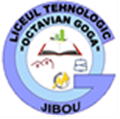 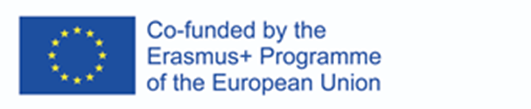 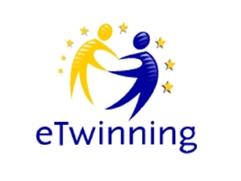 Everybody is Unique!Dates: 25-29 November 2019Host: Liceul Tehnologic Octavian Goga Jibou, RomaniaHeadmaster,Daniel Muresan       Project coordinator,Melinda NagyDayTimeActivities24th November, SundayARRIVAL DAY25th November, Monday8.00 – 8.509.00 – 9.309.30 – 10.3011.00 – 12.0012.00 – 14.0014.00Attending the first class with their hostsWelcome to the schoolTour of the school: Erasmus + board / Reading WallIcebreakers – Getting to know each other games & activitiesCultural programme prepared by the Romanian students / Presentation of the project / Presentations of the guest studentsWatching the film: "The Boy in the Striped Pajamas"Free time26th November, Tuesday8.00 – 8.509.00 – 10.2010.20 – 10.5010.50 – 11. 20 11.20 – 11. 40 11.40 – 13.0013.00 – 14.00 14.00 Attending the first class with their hostsPupils will work in 5 international groups on the following tasks related to the book "The Boy in the Striped Pyjamas":Group 1: Compare and contrast the following characters: Bruno and Shmuel, Bruno and Gretel, and Pavel and Lieutenant KotlerGroup 2: Write an original dialogue between two characters from a book, e.g. Mother and Father, Bruno and Shmuel, Father and Lieutenant Kotler, etcGroup 3: Create another character for the story. Explain how things would change with this character’s presence.Group 4: Write an alternative ending to the story.Group 5: Redesign the front and back cover of this novel. Include the important information as well as a short summary on the back.Presentations of their work related to the book "The Boy in the Striped Pyjamas"BreakWhat is a book trailer? Watching examples of book trailers on YouTube. Sharing apps of creating video slideshows. 10 Easy steps to create a book trailerWorking in 5 international groups: Creating a book trailer for "The Boy in the Striped Pyjamas"Watching the book trailers and uploading them on Twinspace, Facebook page and websiteFree time27th November, Wednesday8.00 – 8.509.00 – 9.30 9.30 – 10.3010.30 – 11.00 11.00 – 12.00 12.00 – 12.1012.10 – 12.30 12.30 – 14.00 Attending the first class with their hostsWatching the documentary film “Refugee”Watching 2 refugee children stories. Discussions and group work. Defining the word refugee. Difficulties encountered along their way to the country. Difficulties after arriving their new country. BreakRefugee poster project: Participants imagine a group of refugee children of the same age are coming to live in their town. They follow clear steps to plan, research, prepare, do and present ideas for activities to make the refugees feel welcome. Finally, they present their ideas to the class using posters to help them explain their ideas.BreakPresentations of postersStereotypes and prejudices activities28th November, Thursday7.30 8.00 10.00 – 12.3013.00 – 15.00 16.00 – 18.00 18.00 20.00 History of TransylvaniaDeparture from hotel (teachers)Departure from school (students)The History of the Salt Mine in Turda, ClujLunch at Hunter Castle Free time in Cluj-NapocaDeparture from Cluj-NapocaFree time29th November, Friday8.00 – 8.509.00 – 10.00 10.00 – 12.3012.30 – 13.00 13.00 – 14.00 14.00 Attending the first class with their hostsCreating/Designing the superheroes: Akira & Rose (superpowers, physical appearance, costumes, personality), creating their rivals Intolerance and DiscriminationWriting the first episode of the comic book: Akira & Rose fighting Intolerance and DiscriminationPresentation of the storyCertificates & Farewell Free time 30th November, SaturdayDEPARTURE DAY